PENGARUH LEVERAGE, EARNINGS PERSISTENCE, SIZE, DAN GROWTH TERHADAP EARNINGS RESPONSE COEFFICIENT DENGAN FREE CASH FLOW SEBAGAI PEMODERASI SIZE DAN GROWTH(Studi Empiris pada Perusahaan LQ45 yang Terdaftar dalam Bursa Efek Indonesia Periode 2015-2017)Oleh Nama	: Filbert NathanielNIM 	: 36150402SkripsiDiajukan sebagai salah satu syarat untukmemperoleh gelar Sarjana AkuntansiProgram Studi AkuntansiKonsentrasi Pemeriksaan Akuntansi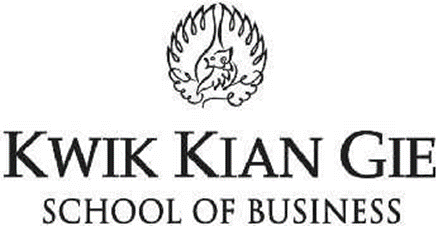 INSTITUT BISNIS dan INFORMATIKA KWIK KIAN GIEJAKARTAAPRIL 2019